FISHING LOG – STEELHEAD’15 – ’16 Season In mid October 2011 I was hearing how bad the Steelhead run was that year so far and some  persons were doubting how many fish I was catching. So I started   the Steelhead Photo  Fish Log (link to on my  home page), using the date and   time stamp of the photo as the photo title. When I was out fishing on my own I would take a quick picture of the decent fish caught before releasing them, this was the results from the 2015 – 2016 season.  DATE                  TIME CAUGHT09-22-2015        1) 5:40  2) 6:39  3) 7:03  4) 7:07                                                09-23-2015        1) 5:12  2) 6:24  3) 6:30  4) 6:39  5) 7:06  11-25-2015        1) 5:14  2) 5:24  3) 5:40  4) 5:55  5) 6:20  6) 6:51  11-26-2015        1) 5:04  12-01-2015        1) 5:04  2) 5:08  3) 5:21  4) 5:40  5) 6:14  6) 7:12  7) 7:17  8) 7:24  9) 7:39                         10) 7:53  11) 8:28  12) 8:36  13) 8:49  14) 9:09  15) 9:19                                                                                           12-02-2015        1) 5:52  2) 5:55  12-08-2015        1) 5:03  2) 5:09  3) 5:11  4) 5:22  5) 6:05  6) 7:26  7) 7:42  8) 8:19  9) 8:24                                                                                                                     10) 8:31  11) 9:15  12) 9:34  13) 9:39  12-09-2015        1) 5:17  2) 6:16  3) 6:35  4) 7:08  5) 7:39  6) 8:08  7) 8:43  12-10-2015        1) 5:40  2) 6:57  3) 7:08  4) 7:11  5) 7:18  6) 7:24  7) 7:27  8) 7:38  9) 7:46 12-14-2015        1) 7:24  2) 8:58  3) 9:13  12-15-2015        1) 7:27  2) 7:56  3) 8:37    12-16-2015        1) 5:18  2) 5:33  3) 5:35  4) 5:48  5) 5:55  6) 5:58  7) 6:17  8) 6:38  9) 7:38                        10) 8:4812-17-2015        1) 5:06  2) 5:08  3) 5:17  4) 5:46  5) 5:55  6) 6:29  7) 7:30  12-22-2015        1) 5:54  2) 6:07  3) 6:43  4) 7:32  5) 7:3812-23-2015        1) 5:31  2) 5:44  3) 7:39  4) 9:04  5) 9:16  6) 9:52  7) 11:1512-24-2015        1) 9:1412-25-2015        1) 5:07  2) 6:03  3) 6:43  4) 6:48  5) 7:26  6) 8:23  7) 8:29  8) 8:32  9) 8:38                        10) 9:02  11) 9:05  12) 9:09  13) 9:13  14) 9:16  15) 9:32  16) 9:45 17) 9:52                        18) 9:5412-31-2015        1) 7:45  2) 7:52  3) 8:27  4) 8:29  5) 8:3501-03-2016        1) 9:0201-06-2016        1) 6:3301-07-2016        1) 6:01  2) 6:0903-07-2016        1) 7:20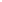 